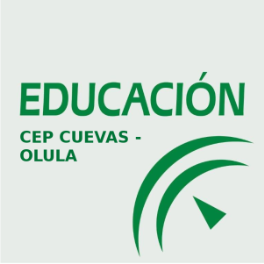 ACTA  DE LA REUNIÓN   DEL GRUPO DE TRABAJO: 19403GT024 FECHA:	23/04/19			HORA  DE COMIENZO: 17:30COORDINADOR/A: Juan Pedro Rubio GarcíaEn  Albox, siendo las 17:30 horas del día 23 de abril de 2019, se reúne el Equipo Docente del Grupo de Trabajo Estudio e implementación de las T.I.C. a actividades de aplicación para realizar la sesión correspondiente al trabajo en el Grupo de Trabajo, con los siguientes asistentes:Castillo Vizcaíno, EncarnaJódar Espá, VíctorGarcía Posadas, DanielFernández García, MiguelGómez Bonillo, DomingoPuerta Nieto, Luis AlbertoMartos Molina, FranciscoLópez García, DoloresSarrias Rodríguez, Juan AntonioRubio García, Juan Pedro	Sin más asuntos que tratar, se levanta la sesión a las 18:30 horas.			En Albox a 23 de abril de 2019La coordinación.Fdo: Juan Pedro Rubio GarcíaASUNTOS A TRATAR:Información y resolución de dudas acerca de las tareas a realizar según el proyecto del grupo de trabajo.Repaso de las tareas subidas, y las que faltan por subir, a Colabora.ACUERDOS ADOPTADOSSe explica la próxima tarea a realizar: - Edición del vídeo. Tras los problemas encontrados en la creación del vídeo, Víctor, aconseja lo siguiente: En lo referente al número de imágenes que cada integrante puede incluir en el vídeo, se resuelve, que no hay problema en el número, pero sí deben de tener el menor peso posible, por lo que es recomendable tratar las imágenes al respecto. En el asunto de las transiciones, es recomendable utilizar poco este recurso, una vez o dos, cada integrante en su parte correspondiente del vídeo.Se vuelve a recordar que faltan algunas actividades por subir a algunos integrantes del grupo, aunque aún queda tiempo, sería recomendable ir subiéndolas a la plataforma.RUEGOS Y PREGUNTASNo existen ruegos ni preguntas.